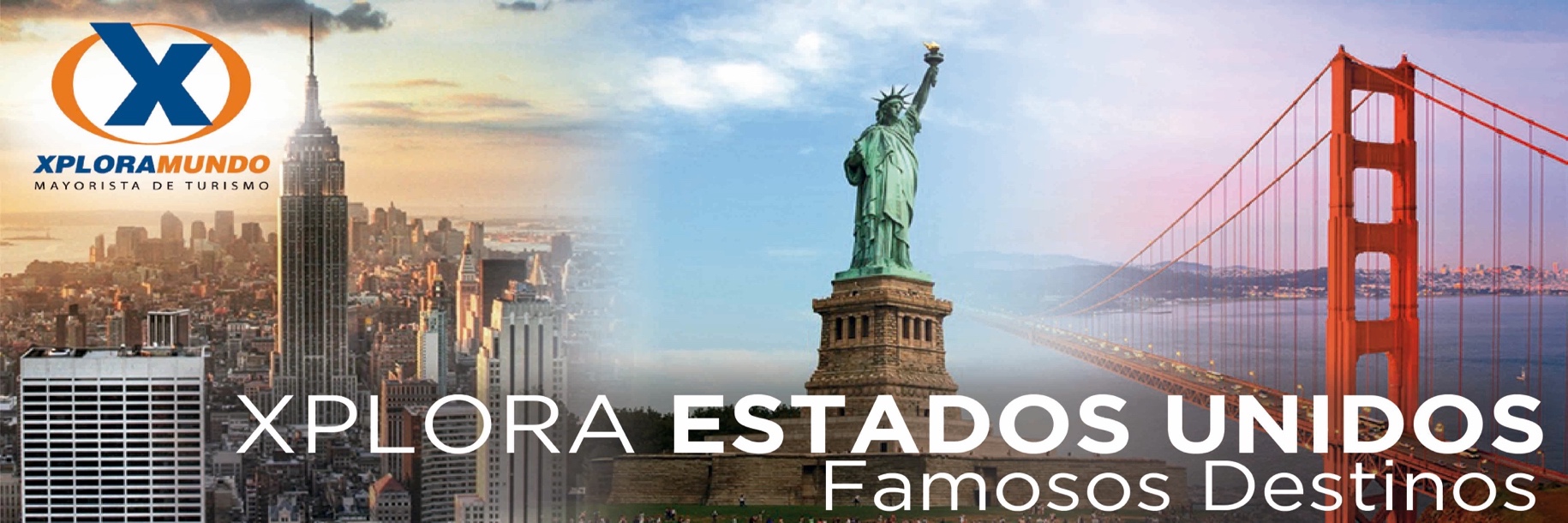 JOYAS DEL ESTE CON NUEVA YORK9 Días / 8 Noches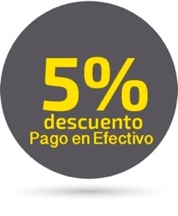 Salidas Garantizadas 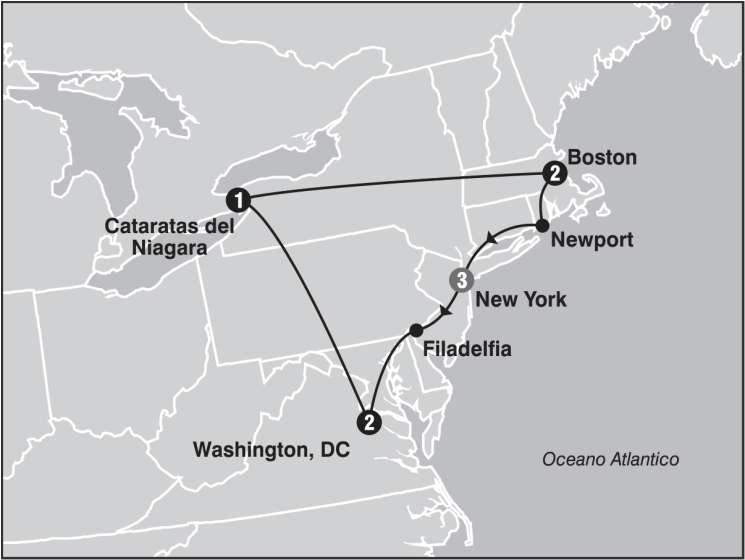 *** 2018 ***Junio 		7 14 21 28Julio 		5 12 19 26Agosto 		2 9 16 23 30Septiembre 	6 13 20 27Octubre 	4 11 18 25Noviembre 	1 8Diciembre 	20*** 2019 ***Enero 		3 17 31Febrero		14 28Marzo 		14PROGRAMA INCLUYE:Circuito basado en hoteles turista y turista superior8 Desayunos AmericanosCrucero Maid of the Mist - Opera de Mayo a Octubre. Fuera de temporada será substituido por los túneles escénicos. Incluye manejo de 1 maleta por pasajero durante el recorrido, maletas adicionales serán cobradas.Incluye Traslados de llegada y salidaImpuestos Ecuatorianos: IVA, ISD y FSM.						PRECIOS POR PERSONA EN US$ITINERARIO:Día 1: New YorkRecepción en el aeropuerto y traslado al hotel. Resto del día libre.Día 2: New York / Philadelphia / WashingtonSalida hacia Philadelphia, ciudad donde trece colonias declararon su independencia de Inglaterra. Al llegar, se realiza una visita que incluye: El camino de Elfreth, el antiguo barrio victoriano, el boulevard Benjamin Franklin con parada frente al Museo de Arte y la Campana de la Libertad. Tiempo para almorzar (no incluido) en el edificio donde funciono la bolsa de granos. Se prosigue hacia Washington. Llegada, alojamiento. Resto de la tarde libre.Día 3: WashingtonDesayuno Americano. Salida para la visita de cuatro horas que nos llevara hasta el Cementerio de Arlington, donde se encuentran las tumbas de los hermanos Kennedy; los monumentos a la memoria de los presidentes Lincoln y Jefferson; la Casa Blanca (por fuera); la Avenida Pennsylvania y el Capitolio. Tarde libre para visitar los museos del Instituto Smithsonian. Alojamiento.Día 4: Washington / Niagara FallsDesayuno Americano. Temprano en la mañana salida hacia Niagara.La ruta recorre los estados de Pennsylvania y New York atravesando los montes Apalaches.Llegaremos a Niagara en horas de la tarde y acorde a la temporada realizaremos el paseo del barco Maid of the Mist indistintamente en este Día o al siguiente.AlojamientoDía5: Niagara Falls / BostonDesayuno Americano.Por la mañana completaremos la visita de las Cataratas del Niagara Los pasajeros sin visa canadiense quedaran del lado americano con tiempo libre para caminar por el parque, llegar hasta la Isla de la Cabra y/o hacer compras en el centro comercial.A la hora indicada salida hacia la ciudad de Boston. Alojamiento. Día6: BostonDesayuno Americano. Por la mañana visita de la ciudad: Universidad de Harvard, Plaza Copley frente al cual se encuentra la iglesia de la Trinidad; el barrio de Back Bay; Faneuil Hall (centro comercial); el Mercado Quincy y otros puntos de interés. Tarde Libre.Día7: Boston / New YorkDesayuno Americano. Partimos por la mañana rumbo a la ciudad de Nueva York.En el camino haremos una parada en Newport para ver esta ciudad encantadora conocida como la capital de los botes de vela de estados Unidos. Luego del almuerzo (no incluido) continuaremos hacia a la ciudad de Nueva York donde llegaremos a media tarde. Fin de Nuestros servicios.Día 8: New YorkDesayuno Americano. Visitaremos el Alto Manhattan a lo largo del Central Park pasaremos por el Lincoln Center, el edificio Dakota, y Strawberry Fields. Tras una breve parada en Central Park para ver la placa en homenaje a John Lennon, continuamos a Harlem. Luego d un recorrido por la zona bajamos por la 5ta. Avenida donde veremos los museos Metropolitano, Frick y Guggenheim. Pasando frente a la catedral de StPatrick’s y Rockefeller Center haremos una breve parada en plaza Madison para tener una visita delFlatironBuilding y EmpireState. Se continua hacia el Bajo Manhattan, pasando por Greenwich Village, Soho (antiguo centro comercial ahora barrio de moda con galerías de arte, restaurantes gourmet y boutiques), Chinatown, la pequeña Italia, Wall Street, la zona cero y Battery Park donde convergen los Ríos Hudson y Este. Desde este histórico parque podemos admirar la Estatua de la Libertad Luego continuamos viaje así a nuestro hotel. Resto del día libre.Día 9: New YorkDesayuno Americano. A la hora indicada traslado al aeropuerto CHECK OUT del hotel deberá ser antes de las 12:00PMFin de nuestros servicios.HOTELES SELECCIONADOS:New York		Holiday Inn ExpressManhattan West SideConfort Inn Midtown WestWashington 	Marriott Wardman Park HotelNiagara Falls 	Comfort Inn The PointeQuality Hotel & SuitesNiagara FallsSheraton at the FallsWakefield		Four Points by Sheraton			Wakefield Boston Hotel			Lakeside Inn WakefieldHOTELES DE RECOGIDA:7:00	Comfort Inn Midtown West7:00	Holiday Inn Express Manhattan West SideNotas:NO Incluye Ticket AéreoPrecios sujetos a cambio sin previo aviso y disponibilidadTarifas no aplican para fechas de congresos y/o eventosespeciales.Circuito se realizara en español y/o portugués.Es responsabilidad del pasajero de tener la documentación necesaria para ingresar a Canadá. Para mayor información contactar al Consulado Canadiense.En caso de no reunir número suficiente de participantes, circuito se realizara en modernos minibuses o vanes.Es responsabilidad de la agencia informar el hotel donde se presentara el pasajero para la salida del circuito al momento de confirmar la reserva.Precio de los circuitos incluyen visitas y excursiones indicadas en itinerario.Toda reserva cancelada sufrirá cargos detallados en las condiciones generales de nuestro tarifario.SALIDASSGLDBLTPLCUACHD2019
Febrero 28 | Marzo 1427161762153814099382018Junio 28 | Julio 5 12 19 26Agosto 2 9 16 2329961903163114799382018Junio 7 14 21 | Octubre 25Noviembre 1 8 |Diciembre 2031331971167715149382018Agosto 30 | Septiembre 6 13 20 27Octubre 4 11 1832692040172215479382019Enero 3 17 31 | Febrero 142533167214771363938